INSTITUTO TECNOLÓGICO SUPERIOR DEL SUR DEL ESTADO DE YUCATÁN DEPARTAMENTO DE SERVICIO SOCIAL Y RESIDENCIA PROFESIONAL PERÍODO: 2016A (FEBRERO 2016- JUNIO 2016)NOTA: Todos los formatos actualizados, se encuentran en la página   www.itsyucatan.edu.mx, en la sección de   Residencias Profesionales.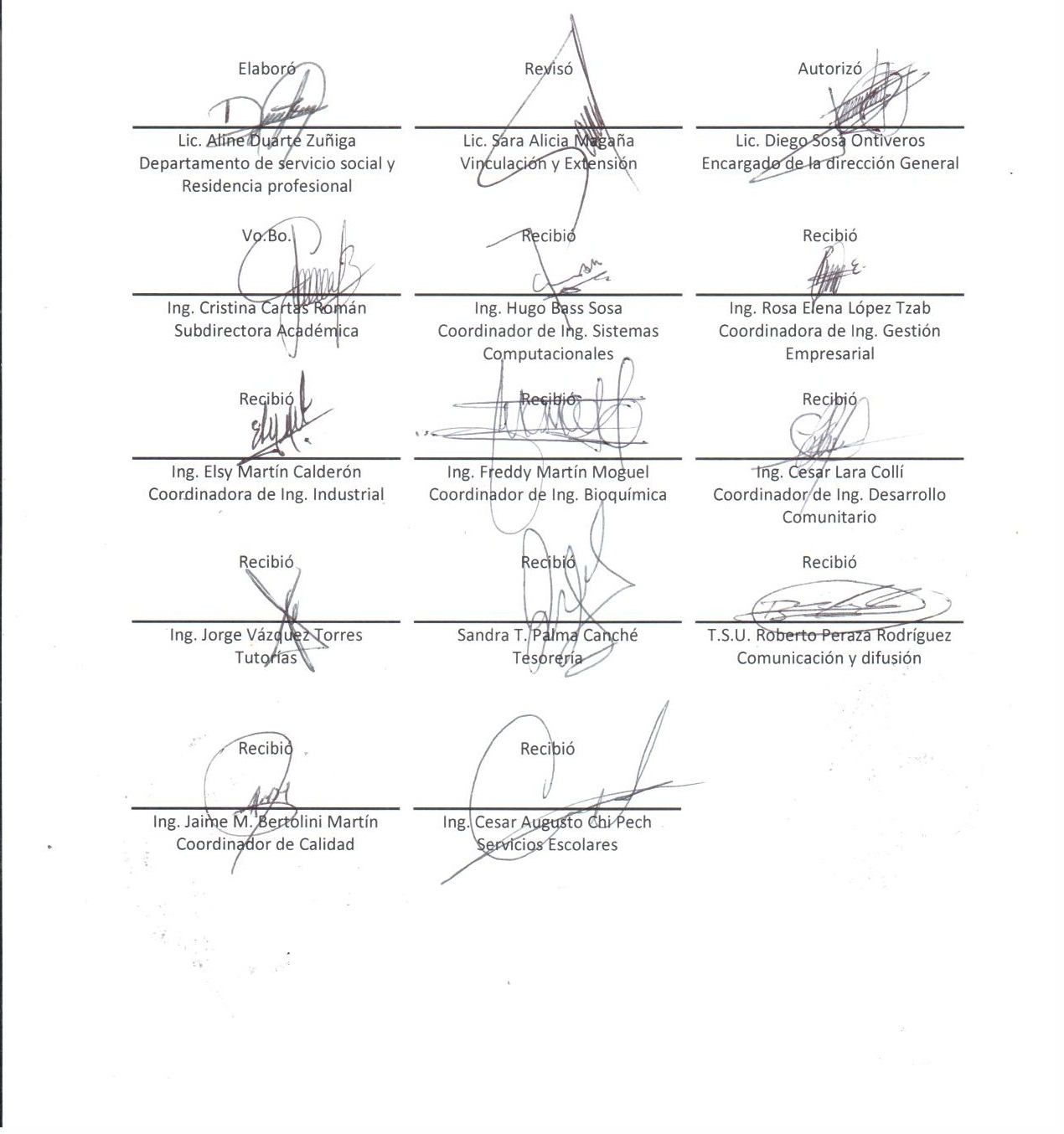 RESPONSABLEACTIVIDADES A REALIZAR ENRESIDENCIA PROFESIONALFECHA, HORA YLUGARDepartamento deServicio Social y Residencia Profesional (DSSyRP)Lic. Aline Duarte ZuñigaPlaneación del	programa de ResidenciasProfesionales.Noviembre de 2015Servicios EscolaresIng. Cesar Augusto Chi PechEntrega al Departamento de Servicio Social y Residencia Profesional las Cartas de Presentación(ITSSY-F-VI-05-03).11-Enero-2016Departamento deServicio Social y Residencia ProfesionalPlática de inducción de la Residencia Profesional.15- Diciembre -2015Departamento deServicio Social y Residencia ProfesionalSubir a la Página (www.itsyucatan.edu.mx) Formatosy la Planeación de Residencias Profesionales.10- Diciembre-2015Coordinación deCarrerasAsesora y promociona los convenios firmados al estudiante en la selección de su proyecto, para que este sea acorde con los conocimientos, habilidades, aptitudes y expectativas de desarrollo del estudiante.A partir del 16 deDiciembre de 2015Departamento de Servicio Social y Residencia  ProfesionalEntrega de cartas de presentación al estudiante.**Nota: al iniciar su residencia profesional, deberá entregar una copia de la carta de presentación sellada o firmada de recibido por la empresa al Departamento de Servicio Social y Residencia Profesional para abrir expedientes y entregar copia a Servicios Escolares).12 al 16- Enero2016EstudianteSolicita su Constancia de Avance para Residencia aServicios Escolares con el 80% de créditos aprobados y lo entrega al Departamento de Servicio Social y Residencia Profesional para abrir su expediente (no se paga por dicha constancia).2.- Solicita su constancia que acredite haber cursado las actividades complementarias.Del 11 al 15 deEnero de 2016Servicios EscolaresEstudianteEntrega de Anteproyectos a Coordinadores de Carrera.(El documento deberá contener: Portada; Nombre y Objetivo(s) del proyecto; Definición del problema, Justificación, Cronograma Preliminar de Actividades; Descripción detallada de las actividades; Lugar donde se realizará el proyecto e Información sobre la empresa, institución u organización para la que  se desarrollará el proyecto). Descargar la guía de cómo elaborarlo en la página del ITSSY.Del 18 al 22 de Enero de 2016Coordinadores de CarreraAcademias EstudiantesEl estudiante expone su anteproyecto de Residencias Profesionales ante la Academia de Ingeniería Industrial,      Bioquímica, Sistemas y Gestión Empresaria, Desarrollo Comunitario, según corresponda.Del 25 al 29 de Enero de 2016De 9:00 a 14:00 hrs.Coordinaciones deCarrerasEntrega resultados de Dictamen de Anteproyectos deResidencias Profesionales al Departamento de Servicio Social y Residencia Profesional.29 de Enero de2016Departamento de Servicio Social yResidencia ProfesionalPublica resultados de ante proyectos (vitrinas y Pagina Web)29 de Enero de 2016EstudianteRealiza pago en el banco de $1,420 (único pago).Nota: El pago de la reinscripción al semestre lo realizan de acuerdo a la fecha de la convocatoria que publique Servicios Escolares.02-FebreroIng. BioquímicaIng. Desarrollo Comunitario03-Febrero Ing. Industrial04-Febrero Ing. SistemasComputacionales05-FebreroIng. Gestión EmpresarialDe 9:30 a 14 hrs. EstudianteEl estudiante elabora y entrega su Carta Tripartita en 3Originales, al Departamento de SSyRP.**Nota: Antes de entregar la carta tripartita, el estudiante recaba la firma de la empresa y la suya en las 3 originales, y el Departamento de Servicio Social y Residencia Profesional se encargará de recabar la firma del Director del ITSSY. Todos los estudiantes deberán entregar su carta tripartita a al departamento de Servicio Social y Residencia Profesional del 02 al 05 de Febrero2016.EstudianteAcude al Departamento de Servicio Social yResidencia Profesional y entrega:3 originales del Formato para Carga de Proyecto Residencia Profesional (ITSSY-F-VI-05-01) debidamente requisitado para sellar de recibido (1.  Departamento de  Servicio Social y Residencia Profesional, 2.Servicios Escolares, 3. Alumno).Portada de su anteproyecto, con las respectivas firmas.Carta de presentación con la firma de recibido por el representante de la empresa (o asesor externo) donde realizará la residencia.Constancia de avance del 80% expedida por control escolar Constancia que acredite haber cursado las actividades complementarias.Del 02 – 05 de Febrero de 2016 (fecha que les corresponda reinscribirse).EstudianteSe presenta en Servicios Escolares con la copia de su recibo de pago y los 3 originales del Formato para Carga de Proyecto de Residencia Profesional (ITSSY-F-VI-05-01) debidamente llenado para ser sellado de recibido 1.Departamento de Servicio Social y Residencia Profesional 2.Servicios Escolares 3. Alumno, para darse de alta en el Sistema Integral Escolar.Del 02 – 05 de Febrero de 2016 (fecha que les corresponda reinscribirse).EstudianteDespués de haber realizado todos los trámitesAdministrativos en las fechas indicadas continuará con la realización de la residencia profesional en la empresa o dependencia en que se haya convenido, El periodo de inicio es del 02 de Febrero al 03 de Junio de 2016.Asesor InternoVisita de Auditoria de Residencia ProfesionalEntrega de Cartas Tripartita a las EmpresasDel 02 de Febrero al 30 de Abril de 2016Asesor InternoSeguimiento al residente por parte del Asesor Interno (Entrevista personal, por teléfono o por correoelectrónico) al asesor externo (asesor interno pasa reporte de entrevista por escrito al Coordinador de Carrera concopia para el Departamento de Servicio Social y Residencia Profesional).Entrega el formato de seguimiento del asesor interno a   Departamento de Servicio Social y Residencia Profesional.Realiza la auditoria de seguimiento en la empresa.Del 02 de Febrero al 03 de Juniode 2016EstudianteEl estudiante entregará el 1er. Reporte de Seguimientode Proyecto de Residencia Profesional (ITSSY-F-VI- 05-05), debidamente firmado.Del 7 al 11 de Marzo de 2016EstudianteEl estudiante entregará el 2°. Reporte de Seguimiento de Proyecto de Residencia Profesional (ITSSY-F-VI-05-05), debidamente firmado.Del 25 al 29 de Abril de 2016EstudianteEl estudiante entregará el 3er. Reporte de Seguimiento de Proyecto de Residencia Profesional (ITSSY-F-VI- 05-05), debidamente firmado.Del 6 al 10 deJunio de 2016Asesor InternoEl asesor interno solicita al Coordinador de Carrera, la asignación del profesor revisor para hacer las correcciones pertinentes del Reporte Final de su residente a fin de mejorar la calidad del informe técnico.Cuando el estudiantehaya terminado su reporte final.  (Junio de 2016).Departamento de Servicio Social yResidencia ProfesionalEntrega al alumno la Carta de Agradecimiento(ITSSY-F-VI-05-10) firmada por el Director del ITSSY.**Nota: Al finalizar su residencia profesional, el alumno deberá entregar una copia de la carta sellada y firmada de recibido por la empresa al Departamento de Servicio Social y Residencia.Del 30 de Mayo al 03 de Junio de 2016EstudiantePara que el alumno apruebe la Residencia Profesional deberá cubrir con la entrega de los siguientes documentos al Departamento de Servicio Social y Residencia Profesional.Del asesor internoLa Calificación Final del residenteCopia del formato de evaluación del residenteDel alumnoLos 3 seguimientos de reporte de Residencia.Copia de su informe técnico (Reporte de residencia): original y   copia (El original deberá entregárselo a la empresa y una copia para el DSSyRP) firmado en la parte de abajo del índice por los asesores interno, externo y revisor (El reporte de residencia al menos el que se quedará en el tecnológico deberá estar empastado de color beige con la portada impresa en la pasta).Copias de la Carta de Presentación (1. Depto. SS y RP y 1. Copia para servicios escolares).Copia de la carta de Agradecimiento  firmada de recibido por la empresa (Para Depto. SS y RP).E:\Doctos Alumno\5. ITSSY-F-VI-05-07 LIBERACIÓN DE RESIDENCIA PROFESIONAL.docCarta de liberación de Residencia Profesional firmada por sus asesores interno y externo.Carta de Terminación; especificando la aportación de dicho proyecto a la Empresa, Dependencia u Organización. (Esta carta es expedida por la empresa)A partir del 03 de Junio de 2016 hasta el 17 de Junio de 2016.Departamento de Servicio Social y Residencia ProfesionalDespués de recibir todos los documentos solicitados a los estudiantes, el departamento de Servicio Social y Residencia Profesional cierra el expediente.Hace entrega de las liberaciones original y copia de los residentes correspondientes al semestre, al departamento de control escolar. Junio de 2016